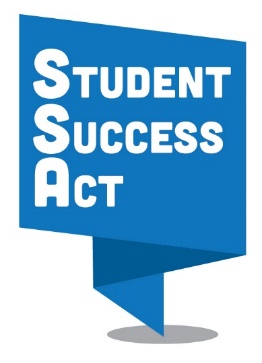 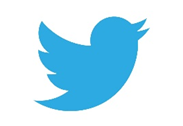 الاسمعنوان البريد الإلكترونيالدور/الوظيفة(معلم، ولي أمر، طالب، موظف ، إلخ.)